ЧЕРКАСЬКА МІСЬКА РАДА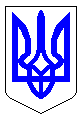 ЧЕРКАСЬКА МІСЬКА РАДАВИКОНАВЧИЙ КОМІТЕТРІШЕННЯВід 24.06.2020 № 564Про тимчасову заборону рухутранспортних засобівВідповідно до статті 40 Закону України «Про місцеве самоврядування в Україні», пункту 4 частини першої статті 19, пункту 4 частини першої статті 20 Закону України «Про автомобільні дороги» у зв’язку з проведенням чемпіонату м.Черкаси з триатлону, враховуючи звернення директора департаменту освіти та гуманітарної політики Черкаської міської ради Воронова С. (лист від 17.07.2020 № 11690-01-19), виконком міської ради ВИРІШИВ:1. Тимчасово заборонити рух транспортних засобів 27 червня 2020 року з 6.00 до 10.00 години для проведення чемпіонату м. Черкаси з триатлону:1.1. Вулицею Гагаріна від вул. Сержанта Жужоми до буд. №30 по вул. Гагаріна;1.2. Замковим узвозом від вул. Гагаріна до вул. Байди Вишневецького.2. На час проведення змагань змінити рух міських автобусних маршрутів №11, №21, №36, а саме:- маршрут №11 в прямому та зворотному напрямку спрямувати бульваром Шевченка;-маршрут №21 в прямому напрямку спрямувати від бульвару Шевченка вулицями: Митницька, Нижня Горова, Байди Вишневецького, далі за маршрутом та в зворотному напрямку від вулиці Байди Вишневецького вулицями: Нижня Горова, Митницька, бульвар Шевченка, Припортова, далі за маршрутом;- маршрут №36 в зворотному напрямку спрямувати вулицями: Припортова, бульвар Шевченка, Смілянська далі за маршрутом.3. Організатору чемпіонату України з триатлону встановити необхідні дорожні знаки, схеми об’їздів та огородження, погоджені з управлінням патрульної поліції в Черкаській області 4. Управлінню патрульної поліції в Черкаській області забезпечити безпеку руху транспорту і пішоходів на вказаному відрізку.5. Оприлюднити це рішення в засобах масової інформації.6. Контроль за виконанням рішення покласти на директора департаменту житлово-комунального комплексу Яценка О.О.Міський голова                                                                                          А.В. Бондаренко